Mathématiques Calcul mentalSur l’ardoise de 10 en 10 à partir de 325 le plus loin possibleEcrire uniquement les résultats 5x6 / 3x8 / 4x7 / 2x9 / 5x3 / 3x6 / 4x5 / 2x10 / 4x3 / 10x10________________________________________________NumérationCompléter :1 dizaine = ………… unités1 centaine = ……….. unités1 centaine = ………...dizaines Compléter le tableau suivant : Mini-fichier Problèmes : Reprendre où votre enfant en est, fichier 1 ou 2 et poursuivre : résoudre 2 problèmes.Lecture de graphique :Problème de températures : (fiche sur le site)Laisser l’enfant lire à haute voix l’introduction. Il doit observer le graphique, et vous expliquer ce qu’il voit. Puis guidez son observation, la compréhension du graphique en lui donnant les explications, s’il ne les a pas données : à la verticale, les températures, de 5 en 5 (degrés Celsius C°), à l’horizontal, les mois de l’année de septembre à avril. Expliquez la courbe, montrez avec votre doigt pour septembre=22 degrés.Le laisser répondre aux questions (seul).corriger ensuite avec lui au stylo vert.Quel est ce nombre ?Combien y a-t-il de dizaines ?Ecris-le en lettres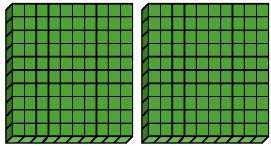 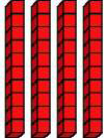 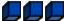 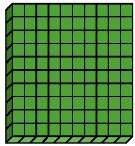 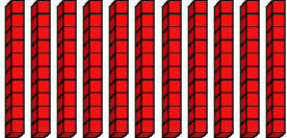 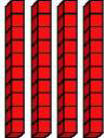 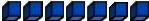 